The Ike Skelton Combined Arms Research Library no longer accepts donations of books and other materials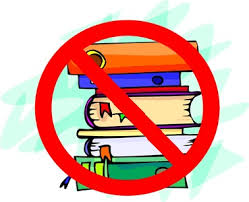 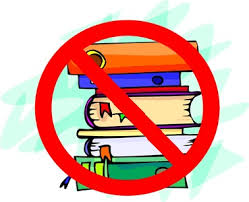 Due to changes in AR 1-100 THE ARMY GIFT PROGRAMIf you feel your potential gift is of critical research interest to the Library (rare or unique items only), please call 913-758-3058.  We can explain what is needed to forward your gift offer through proper command channels.  Leave your name and contact information, along with a description or characterization of the material. You may also send this information to us by e-mail at:  usarmy.leavenworth.tradoc.mbx.cgsc-carl-reference@mail.mil or by regular mail to: ATTN: Collection Development 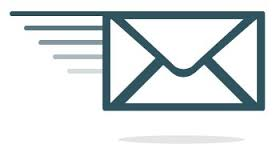 U.S. Army Command and General Staff CollegeIke Skelton Combined Arms Research Library 250 Gibbons Avenue Fort Leavenworth, KS 66027Other Options for Donating BooksPlease consider one of these other options for your donations: local public library used books stores post thrift shop charitable organizations such as Books for Africa or Better World Books If you can’t donate – recycle your books, recycling is the best and most environmentally-friendly option.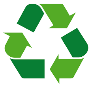 The City of Leavenworth operates a Recycling Center for Leavenworth residents at the Municipal Service Center, 790 Thornton.  The Recycling Center is open Tuesday through Saturday from 8:30 a.m. to 12:30 p.m. Phone: (913) 364-5804Fort Leavenworth Recycling Center is located near the horse stables on West Warehouse Road. There are also several paper recycling bins throughout Fort Leavenworth — two near the U.S. Disciplinary Barracks, at the schools, near Garrison headquarters at 296 Grant Ave., or any of the 32 mixed recyclable bins on post.Tips when considering donating materials to other organizationsSome examples of gifts that some library or charitable organizations encourages are: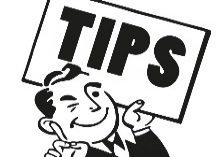 Current bestsellers (in excellent physical condition) in fiction and nonfictionClassic fiction or nonfiction in excellent physical conditionBooks on CD (unabridged complete sets only)Musical recordings on CD only, in excellent condition, in jewel casesTimely nonfiction (two years old or newer) in excellent physical conditionLarge-print books in excellent physical conditionPopular or classic DVDs in excellent conditionSome examples of material that some libraries or charitable organizations will not accept include:Travel guidebooks, computer books, or medical books over three years oldNon-book material in outdated formats (e.g.: phonograph records, VHS tapes, music cassettes)Almanacs or encyclopedia yearbooks more than 2 years oldAbridged or condensed booksMagazinesGifts are also evaluated for their condition - libraries or charitable organizations will not accept:Materials which have been stored in a garageBooks with an accumulation of dust or cobwebsBooks with yellow or missing or torn pages or water damage Books which have been highlighted or marked with pen or pencilBooks smelling of mildew or visible mildew (try the sniff test)Books with damaged spinesAudio-visual materials that are damaged or incomplete sets